                                                                                                                                                                                                       О Т К Р Ы Т О Е    А К Ц И О Н Е Р Н О Е     О Б Щ Е С Т В О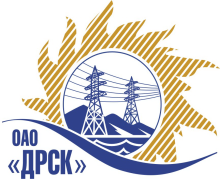 Открытое акционерное общество«Дальневосточная распределительная сетевая  компания»ПРОТОКОЛ ВЫБОРА ПОБЕДИТЕЛЯПРЕДМЕТ ЗАКУПКИ: право заключения Договора на выполнение работ: Закупка № 94 - Перевод ЛЭП-110 кВ ТДЭС-24км (ПС-26) №112 на напряжение 35 кВ, (ПИР).Закупка проводится согласно ГКПЗ 2015г. года, раздела  2.1.1 «Услуги КС» № 94 на основании указания ОАО «ДРСК» от  12.11.2014 г. № 293.Плановая стоимость закупки:  881 772,00 руб. без НДС.  ПРИСУТСТВОВАЛИ: постоянно действующая Закупочная комиссия 2-го уровня.ВОПРОСЫ, ВЫНОСИМЫЕ НА РАССМОТРЕНИЕ ЗАКУПОЧНОЙ КОМИССИИ: О признании закупки несостоявшейся.РАССМАТРИВАЕМЫЕ ДОКУМЕНТЫ:Протокол вскрытия от 20.01.2015г. № 191/УТПиР-ВВОПРОС 1 «О признании закупки несостоявшейся»ОТМЕТИЛИ:Извещение о проведении открытого запроса предложений опубликовано на сайте в информационно-телекоммуникационной сети «Интернет» www.zakupki.gov.ru от 30.12.2014 г. № 31401892401.Процедура вскрытия конвертов с предложениями  участников запроса предложений проводилась начиная с 14:15 (время благовещенское) 20.01.2015 г. по адресу 675000, Амурская область, г. Благовещенск, ул. Шевченко 28, каб. 210..Планируемая стоимость лота в ГКПЗ ОАО «ДРСК» составляет: 1 500 000,00    руб. без учета НДС.До момента окончания срока подачи предложений Участниками запроса предложений было подано 1 (одно) предложение:Поскольку на дату окончания приема предложений в в адрес секретаря Закупочной комиссии поступило только одно предложение предлагается признать открытый запрос предложений несостоявшимся и провести повторно.РЕШИЛИ:1. Признать открытый запрос предложений на право заключения договора на выполнение работ: Закупка № 114 «Монтаж автоматической противопожарной сигнализации» для нужд филиала ОАО «ДРСК» «Приморские электрические сети» несостоявшимся и провести повторно.ДАЛЬНЕВОСТОЧНАЯ РАСПРЕДЕЛИТЕЛЬНАЯ СЕТЕВАЯ КОМПАНИЯУл.Шевченко, 28,   г.Благовещенск,  675000,     РоссияТел: (4162) 397-359; Тел/факс (4162) 397-200, 397-436Телетайп    154147 «МАРС»;         E-mail: doc@drsk.ruОКПО 78900638,    ОГРН  1052800111308,   ИНН/КПП  2801108200/280150001№ 191/УТПиР-ВПг. Благовещенск                    .01.2015 г.Номер п/пНаименование и адрес Участника Цена предложения на участие в закупкеООО «Вектор» (690069 г. Владивосток, ул. Кирова 25 Д, оф. 1)Цена: 1 668 524,36  руб. без учета НДС.(1 968 858,74 рублей с учетом НДС).     